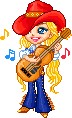 COUNTRY DANCE WESTERN                 ACADEMYINTRO : 32 comptes1.8 STEP R DIAGONAL, SLIDE L, STEP L BACK DIAGONAL, SLIDE R
1.4           PD en Diagonale Avant D, Slide PG vers PD
5.8           PG en Diagonale Arrière G, Slide PD vers PG9.16 ½ TURN RIGHT STEP RIGHT FWD, SLIDE L, HOLD X 4
1.4           ½ tour à D avec Pas du PD en Avant, Slide PG vers PD
5.8          Pause17.24 STEP R DIAGONAL, SLIDE L, STEP L BACK DIAGONAL, SLIDE R
1.4           PD en Diagonale Avant D, Slide PG vers PD
5-8          PG en Diagonale Arrière G, Slide PD vers PG24.32½ TURN RIGHT STEP RIGHT FWD, SLIDE L, HOLD X 4
1-4           ½ tour à D avec Pas du PD en Avant, Slide PG vers PD
5.8           PauseDANSE : 32 comptes1.8 STEP R FWD DIAGONALLY, SCUFF, STEP L FWD DIAGONALLY, SCUFF, VINE TO THE RIGHT ¼ R, HOLD, STEP L FWD, 1/2 TURN R, STEP L TO SIDE ¼ R, HOOK STOMP R, HOOK STOMP L
1&2&      PD en Diagonale Avant D, Scuff G, PG en Diagonale Avant G, Scuff D
3&4&      PD à D, PG derrière PD, ¼ tour à D et PD en Avant, Pause
5&6         PG en Avant, Pivot ½ Tour à D, ¼ Tour à D et PG à G
&7&8      Hook Stomp D, Hook Stomp G9.16 JAZZ BOX ½ R, STEP LOCK STEP, POINT, CROSS, POINT, CROSS, HEEL
SWITCHES
1&2         Jazz box ½ Tour à D
3&4         Step Lock Step PG en Avant
5&6&      Pointe PD à D, Croiser PD devant PG, Pointer PG à G, Croiser PG devant PD
7&8&      Touche Talon PD devant, Ramener PD, Touche Talon PG devant, Ramener PG17.24 RUMBA BOX BACK R AND L, MONTEREY ½ TURN WITH SWIVEL X 2,
STOMP UP
1&2         Pas PD à droite, PG à côté du PD, Pas PD en arrière
3&4         Pas PG à gauche, PD à côté du PG, Pas PG en arrière
5&6&      Pointe PD à droite avec swivel du talon D, poser PD, ½ tr à droite et Pointer PG à G, Assembler PG                             à côté du PD
7&8         Pointe PD à droite avec swivel du talon D, poser PD, ½ tr à droite et Stomp Up PG25.32RUMBA BOX L FWD, KICK R TWICE, STEP R BACK, ROCK STEP ½ TURN L,
STEP L ½ TURN L, FLICK, STOMP R, FLICK, STOMP L1&2         Pas PG à gauche, PD à côté du PG, Pas PG devant
3&4         Kick PD en Avant x 2, Pas PD en Arrière
5&6         ½ Tour à G et Rock Step PG avant, Revenir sur PD, ½ Tour à G et PG en Avant
7.8           Stomp PD, Stomp PGTAG 1 :Mur 1 après 28 comptes (06.00)
Mur 4 après 28 comptes (12.00)1.4           STOMP L, HOLD x 3
1.4           Stomp PG, Pause x3TAG 2 : Fin Mur 6 (12.00)1.8 STEP R DIAGONAL, SLIDE L, STEP L BACK DIAGONAL, SLIDE R
1.4           PD en Diagonale Avant D, Slide PG à côté du PD
5.8           PG en Diagonale Arrière G, Slide PD à côté du PG9.16 PD STEP R ½ TURN RIGHT, SLIDE L, HOLD X 4
1.4           ½ Tour à D avec PD en Avant, Slide PG vers PD
5.8           Pause (sur 4 temps)17.24 STEP R DIAGONAL, SLIDE L, STEP L BACK DIAGONAL, SLIDE R1.4           PD en Diagonale Avant D, Slide PG à côté du PD
5.8           PG en Diagonale Arrière G, Slide PD à côté du PG25.32 PD STEP R BACK, SLIDE L, STEP R BACK, STOMP LEFT, HOLD X 3
1.3           PD en Arrière, Slide PG vers PD
4.5           PD en Arrière, Stomp PG
6.7.8        Pause (sur 3 temps)FINAL :1.8 RUMBA BOX L FWD, KICK R TWICE, STEP R BACK, ROCK STEP ½ TURN L,
STEP BACK L, STOMP R, HOLD
1&2        Pas PG à gauche, PD à côté du PG, Pas du PG en avant (06.00)
3&4        Kick PD x2, PD en Arrière (06.00)
5&6         ½ Tour à G et Rock Step du PG en avant, retour sur PD, PG en Arrière (12.00)
7.8           Stomp PD, Pause (12.00)COUNTRY DANCE WESTERN ACADEMY      703 Rue Boucher de la Rupelle   73100 GRESY SUR AIXANGELIQUE  GIRAUD  Tel: 06.15.53.67.55Diplômée  en danse country au Country Dance Instructors Training  (CDIT)countrydancewesternacademy.com